
IZBOR DELOVNIH ZVEZKOV IN DRUGIH UČNIH GRADIV, KI JIH BODO UPORABLJALI UČITELJI IN UČENCI V 8. RAZREDU 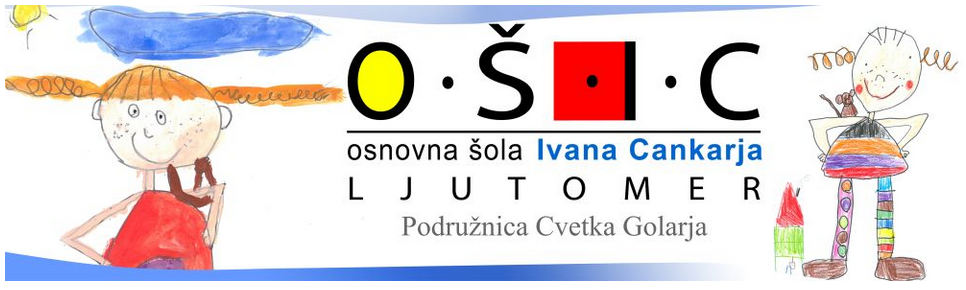 SEZNAM UČBENIKOV ZA osmi RAZRED šolsko leto 2020/2021SLOVENSKI JEZIKKAKO POVEM, KAKO NAPIŠEM, Danila Horvat, učbenik za slovenščino v 8. razredu osnovne šole, prilagojeni izobraževalni program z nižjim izobrazbenim standardom, ZAVOD RS ZA ŠOLSTVO.POLETI Z MENOJ MED BESEDE, BERILO, Emilija Mrlak, Aleksander Vališer, berilo za slovenščino za 8. razred osnovne šole, prilagojeni izobraževalni program z nižjim izobrazbenim standardom, ZAVOD RS ZA ŠOLSTVO.DRUŽBOSLOVJEDRUŽBOSLOVJE 8, Aleksander Vališer, Helena Zupančič, učbenik za družboslovje, prilagojeni izobraževalni program z nižjim izobrazbenim standardom, ZAVOD RS ZA ŠOLSTVO.NARAVOSLOVJENARAVOSLOVJE 8, Milena Britovšek, Magda Gavriloska, mag. Aleksander Vališer, učbenik za naravoslovje, prilagojeni izobraževalni program z nižjim izobrazbenim standardom, ZAVOD RS ZA ŠOLSTVO.TEHNIKA IN TEHNOLOGIJATEHNIKA IN TEHNOLOGIJA 8, Vito Dundek, učbenik za tehniko in tehnologijo, prilagojeni izobraževalni program z nižjim izobrazbenim standardom, ZAVOD RS ZA ŠOLSTVO.GOSPODINJSTVOGOSPODINJSTVO 8, Bernarda Kramar, učbenik za gospodinjstvo, prilagojeni izobraževalni program z nižjim izobrazbenim standardom, ZAVOD RS ZA ŠOLSTVO.SEZNAM DELOVNIH ZVEZKOV ZA OSMI RAZREDšolsko leto 2020/2021SLOVENSKI JEZIKKAKO POVEM, KAKO NAPIŠEM, Danila Hrovat, delovni zvezek za slovenščino za 8. razred osnovne šole, prilagojeni izobraževalni program z nižjim izobrazbenim standardom, ZAVOD RS ZA ŠOLSTVO, cena: 15,01 €MATEMATIKAMATEMATIKA 8, Marija Gavriloska, delovni zvezek za 8. razred, prilagojeni izobraževalni program z nižjim izobrazbenim standardom, ZAVOD RS ZA ŠOLSTVO, cena: 24,28 €NEMŠČINAICH LERNE DEUTSCH 2, Klavdija Paldauf, delovni učbenik za 8. razred osnovne šole : prilagojeni izobraževalni program z nižjim izobrazbenim standardom, ZAVOD RS ZA ŠOLSTVO, cena: 28,91 €Skupna nabavna cena delovnih zvezkov: 68,20 EUR.